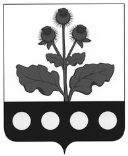 АДМИНИСТРАЦИЯ РОССОШКИНСКОГО СЕЛЬСКОГО ПОСЕЛЕНИЯ РЕПЬЁВСКОГО МУНИЦИПАЛЬНОГО РАЙОНАВОРОНЕЖСКОЙ ОБЛАСТИПОСТАНОВЛЕНИЕ«01» ноября 2022 г. №  37                 с. РоссошкиВ соответствии со статьей 264.2 Бюджетного кодекса РФ и статьей 54 решения Совета народных депутатов Россошкинского сельского поселения от 23.07.2008 года № 88а «Об утверждении Положения «О бюджетном процессе в Россошкинском сельском поселении» администрация Россошкинского сельского поселения постановляет:1. Утвердить отчет об исполнении бюджета Россошкинского сельского поселения за 3 квартал 2022 года, согласно приложений №1.2. Контроль за исполнением настоящего постановления оставляю за собой.Глава  сельского поселения                                       Т.А. Анохина                             Приложение №1                                                                                      к постановлению администрацииРоссошкинского сельского поселения«Об утверждении отчета об исполнениибюджета Россошкинского сельского поселенияза 3 квартал 2022 года»от 01 ноября  2022 года № 37ДОХОДЫ БЮДЖЕТА	2.РАСХОДЫ БЮДЕТА	3.ИСТОЧНИКИ ФИНАНСИРОВАНИЯОб утверждении отчета об исполнении бюджета Россошкинского сельского поселения за 3 квартал 2022 года1-Наименование показателяАдминистратор3-Код дохода по бюджетной классификации4-Утвержденные бюджетные назначения5-ИсполненоДоходы бюджета - Всего000850000000000000003 276 220,821 536 683,14НАЛОГОВЫЕ И НЕНАЛОГОВЫЕ ДОХОДЫ18210000000000000000465 000,00136 028,26НАЛОГИ НА ПРИБЫЛЬ, ДОХОДЫ182101000000000000005 000,008 846,05Налог на доходы физических лиц182101020000100001105 000,008 846,05Налог на доходы физических лиц с доходов, источником которых является налоговый агент, за исключением доходов, в отношении которых исчисление и уплата налога осуществляются в соответствии со статьями 227, 227.1 и 228 Налогового кодекса Российской Федерации182101020100100001105 000,008 845,90Налог на доходы физических лиц с доходов, источником которых является налоговый агент, за исключением доходов, в отношении которых исчисление и уплата налога осуществляются в соответствии со статьями 227, 2271 и 228 Налогового кодекса Российской Федераци (перерасчеты, недоимка и задолженность по соответствующему платежу, в том числе по отмененному)182101020100110001105 000,008 845,62Налог на доходы физических лиц с доходов, источником которых является налоговый агент, за исключением доходов, в отношении которых исчисление и уплата налога осуществляются в соответствии со статьями 227, 2271 и 228 Налогового кодекса Российской Федераци (пени по соответствующему платежу)182101020100121001100,000,28Налог на доходы физических лиц с доходов, полученных физическими лицами в соответствии со статьей 228 Налогового кодекса Российской Федерации182101020300100001100,000,15Налог на доходы физических лиц с доходов, полученных физическими лицами в соответствии со статьей 228 Налогового кодекса Российской Федерации (сумма платежа (перерасчеты, недоимка и задолженность по соответствующему платежу, в том числе по отмененному)182101020300110001100,000,14Налог на доходы физических лиц с доходов, полученных физическими лицами в соответствии со статьей 228 Налогового кодекса Российской Федерации (пени по соответствующему платежу)182101020300121001100,000,01НАЛОГИ НА ИМУЩЕСТВО18210600000000000000460 000,00127 182,21Налог на имущество физических лиц1821060100000000011051 000,00-28 264,03Налог на имущество физических лиц, взимаемый по ставкам, применяемым к объектам налогообложения, расположенным в границах сельских поселений1821060103010000011051 000,00-28 264,03Налог на имущество физических лиц1821060103010100011051 000,00-28 341,64Налог на имущество физических лиц, взимаемый по ставкам, применяемым к объектам налогообложения, расположенным в границах сельских поселений (пени по соответствующему платежу)182106010301021001100,0077,61Земельный налог18210606000000000110409 000,00155 446,24Земельный налог с организаций18210606030000000110131 000,00127 029,00Земельный налог с организаций, обладающих земельным участком, расположенным в границах сельских поселений18210606033100000110131 000,00127 029,00Земельный налог с организаций, обладающих земельным участком, расположенным в границах сельских поселений  (сумма платежа (перерасчеты, недоимка и задолженность по соответствующему платежу, в том числе по отмененному)18210606033101000110131 000,00127 029,00Земельный налог с физических лиц18210606040000000110278 000,0028 417,24Земельный налог с физических лиц, обладающих земельным участком, расположенным в границах сельских поселений18210606043100000110278 000,0028 417,24Земельный налог с физических лиц18210606043101000110278 000,0027 897,37Земельный налог с физических лиц, обладающих земельным участком, расположенным в границах сельских поселений  (пени по соответствующему платежу)182106060431021001100,00519,87НАЛОГОВЫЕ И НЕНАЛОГОВЫЕ ДОХОДЫ914100000000000000007 000,000,00ГОСУДАРСТВЕННАЯ ПОШЛИНА914108000000000000002 000,000,00Государственная пошлина за совершение нотариальных действий (за исключением действий, совершаемых консульскими учреждениями Российской Федерации)914108040000100001102 000,000,00Государственная пошлина за совершение нотариальных действий должностными лицами органов местного самоуправления, уполномоченными в соответствии с законодательными актами Российской Федерации на совершение нотариальных действий914108040200100001102 000,000,00Государственная пошлина за совершение нотариальных действий должностными лицами органов местного самоуправления, уполномоченными в соответствии с законодательными актами Российской Федерации на совершение нотариальных действий914108040200110001102 000,000,00ШТРАФЫ, САНКЦИИ, ВОЗМЕЩЕНИЕ УЩЕРБА914116000000000000005 000,000,00Административные штрафы, установленные законами субъектов Российской Федерации об административных правонарушениях914116020000200001405 000,000,00Административные штрафы, установленные законами субъектов Российской Федерации об административных правонарушениях, за нарушение муниципальных правовых актов914116020200200001405 000,000,00БЕЗВОЗМЕЗДНЫЕ ПОСТУПЛЕНИЯ914200000000000000002 804 220,821 400 654,88БЕЗВОЗМЕЗДНЫЕ ПОСТУПЛЕНИЯ ОТ ДРУГИХ БЮДЖЕТОВ БЮДЖЕТНОЙ СИСТЕМЫ РОССИЙСКОЙ ФЕДЕРАЦИИ914202000000000000002 804 220,821 400 654,88Дотации бюджетам бюджетной системы Российской Федерации91420210000000000150795 100,00239 200,00Дотации на выравнивание бюджетной обеспеченности91420215001000000150105 000,0079 200,00Дотации бюджетам сельских поселений на выравнивание бюджетной обеспеченности из бюджета субъекта Российской Федерации91420215001100000150105 000,0079 200,00Дотации на выравнивание бюджетной обеспеченности из бюджетов муниципальных районов, городских округов с внутригородским делением91420216001000000150690 100,00160 000,00Дотации бюджетам сельских поселений на выравнивание бюджетной обеспеченности из бюджетов муниципальных районов91420216001100000150690 100,00160 000,00Субсидии бюджетам бюджетной системы Российской Федерации (межбюджетные субсидии)91420220000000000150529 308,0233 646,00Прочие субсидии91420229999000000150529 308,0233 646,00Прочие субсидии бюджетам сельских поселений91420229999100000150529 308,0233 646,00Субвенции бюджетам бюджетной системы Российской Федерации9142023000000000015099 000,0073 310,94Субвенции бюджетам на осуществление первичного воинского учета органами местного самоуправления поселений, муниципальных и городских округов9142023511800000015099 000,0073 310,94Субвенции бюджетам сельских поселений на осуществление первичного воинского учета органами местного самоуправления поселений, муниципальных и городских округов9142023511810000015099 000,0073 310,94Иные межбюджетные трансферты914202400000000001501 380 812,801 054 497,94Межбюджетные трансферты, передаваемые бюджетам муниципальных образований на осуществление части полномочий по решению вопросов местного значения в соответствии с заключенными соглашениями9142024001400000015067 312,8062 397,94Межбюджетные трансферты, передаваемые бюджетам сельских поселений из бюджетов муниципальных районов на осуществление части полномочий по решению вопросов местного значения в соответствии с заключенными соглашениями9142024001410000015067 312,8062 397,94Прочие межбюджетные трансферты, передаваемые бюджетам914202499990000001501 313 500,00992 100,00Прочие межбюджетные трансферты, передаваемые бюджетам сельских поселений914202499991000001501 313 500,00992 100,00НаименованиеАдминистраторРЗПРЦСРВР4-Утвержденные бюджетные назначения5-ИсполненоРасходы - всего000960000000000000003 285 620,821 498 337,28Расходы на обеспечение деятельности главы сельского поселения91401022610192020000652 000,00428 322,30Расходы на выплаты персоналу в целях обеспечения выполнения функций государственными (муниципальными) органами, казенными учреждениями, органами управления государственными внебюджетными фондами91401022610192020100652 000,00428 322,30Расходы на выплаты персоналу государственных (муниципальных) органов91401022610192020120652 000,00428 322,30Фонд оплаты труда государственных (муниципальных) органов91401022610192020121500 770,00329 166,30Взносы по обязательному социальному страхованию на выплаты денежного содержания и иные выплаты работникам государственных (муниципальных) органов91401022610192020129151 230,0099 156,00Расходы на обеспечение функций органов местного самоуправления914010426101920100001 321 716,65808 721,16Расходы на выплаты персоналу в целях обеспечения выполнения функций государственными (муниципальными) органами, казенными учреждениями, органами управления государственными внебюджетными фондами914010426101920101001 090 000,00656 003,59Расходы на выплаты персоналу государственных (муниципальных) органов914010426101920101201 090 000,00656 003,59Фонд оплаты труда государственных (муниципальных) органов91401042610192010121837 172,00503 824,95Взносы по обязательному социальному страхованию на выплаты денежного содержания и иные выплаты работникам государственных (муниципальных) органов91401042610192010129252 828,00152 178,64Закупка товаров, работ и услуг для обеспечения государственных (муниципальных) нужд91401042610192010200230 716,65152 388,48Иные закупки товаров, работ и услуг для обеспечения государственных (муниципальных) нужд91401042610192010240230 716,65152 388,48Прочая закупка товаров, работ и услуг91401042610192010244230 716,65152 388,48Иные бюджетные ассигнования914010426101920108001 000,00329,09Уплата налогов, сборов и иных платежей914010426101920108501 000,00329,09Уплата иных платежей914010426101920108531 000,00329,09Осуществление первичного воинского учета на территориях, где отсутствуют военные комиссариаты9140203263035118000099 000,0073 310,94Расходы на выплаты персоналу в целях обеспечения выполнения функций государственными (муниципальными) органами, казенными учреждениями, органами управления государственными внебюджетными фондами9140203263035118010092 400,0068 288,94Расходы на выплаты персоналу государственных (муниципальных) органов9140203263035118012092 400,0068 288,94Фонд оплаты труда государственных (муниципальных) органов9140203263035118012170 965,0052 448,00Взносы по обязательному социальному страхованию на выплаты денежного содержания и иные выплаты работникам государственных (муниципальных) органов9140203263035118012921 435,0015 840,94Закупка товаров, работ и услуг для обеспечения государственных (муниципальных) нужд914020326303511802006 600,005 022,00Иные закупки товаров, работ и услуг для обеспечения государственных (муниципальных) нужд914020326303511802406 600,005 022,00Прочая закупка товаров, работ и услуг914020326303511802446 600,005 022,00Мероприятия по развитию сети автомобильных дорог общего пользования9140409241019129000067 312,8062 397,94Закупка товаров, работ и услуг для обеспечения государственных (муниципальных) нужд9140409241019129020067 312,8062 397,94Иные закупки товаров, работ и услуг для обеспечения государственных (муниципальных) нужд9140409241019129024067 312,8062 397,94Прочая закупка товаров, работ и услуг9140409241019129024467 312,8062 397,94Выполнение других расходных обязательств914041226102902000002 000,000,00Межбюджетные трансферты914041226102902005002 000,000,00Иные межбюджетные трансферты914041226102902005402 000,000,00Выполнение других расходных обязательств914050126102902000001 000,000,00Межбюджетные трансферты914050126102902005001 000,000,00Иные межбюджетные трансферты914050126102902005401 000,000,00Субсидии бюджетам сельских поселений на обеспечение мероприятий по организации системы раздельного накопления твердых коммунальных отходов914050205116S8000000495 662,020,00Закупка товаров, работ и услуг для обеспечения государственных (муниципальных) нужд914050205116S8000200495 662,020,00Иные закупки товаров, работ и услуг для обеспечения государственных (муниципальных) нужд914050205116S8000240495 662,020,00Прочая закупка товаров, работ и услуг914050205116S8000244495 662,020,00Выполнение других расходных обязательств914050226102902000001 000,000,00Межбюджетные трансферты914050226102902005001 000,000,00Иные межбюджетные трансферты914050226102902005401 000,000,00Выполнение других расходных обязательств9140503051029020000081 298,3277 492,21Закупка товаров, работ и услуг для обеспечения государственных (муниципальных) нужд9140503051029020020081 298,3277 492,21Иные закупки товаров, работ и услуг для обеспечения государственных (муниципальных) нужд9140503051029020024081 298,3277 492,21Прочая закупка товаров, работ и услуг9140503051029020024481 298,3277 492,21Выполнение других расходных обязательств9140503301039020000025 000,0022 245,39Закупка товаров, работ и услуг для обеспечения государственных (муниципальных) нужд9140503301039020020025 000,0022 245,39Иные закупки товаров, работ и услуг для обеспечения государственных (муниципальных) нужд9140503301039020024025 000,0022 245,39Закупка энергетических ресурсов9140503301039020024725 000,0022 245,39Расходы на уличное освещение914050330103S867000033 646,0012 351,08Закупка товаров, работ и услуг для обеспечения государственных (муниципальных) нужд914050330103S867020033 646,0012 351,08Иные закупки товаров, работ и услуг для обеспечения государственных (муниципальных) нужд914050330103S867024033 646,0012 351,08Закупка энергетических ресурсов914050330103S867024733 646,0012 351,08Мероприятия в сфере культуры и кинематографии9140801112036486000013 500,0013 496,26Закупка товаров, работ и услуг для обеспечения государственных (муниципальных) нужд9140801112036486020013 500,0013 496,26Иные закупки товаров, работ и услуг для обеспечения государственных (муниципальных) нужд9140801112036486024013 500,0013 496,26Прочая закупка товаров, работ и услуг9140801112036486024413 500,0013 496,26Выполнение других расходных обязательств91408012610290200000473 900,000,00Межбюджетные трансферты91408012610290200500473 900,000,00Иные межбюджетные трансферты91408012610290200540473 900,000,00Доплаты к пенсиям муниципальных служащих9141001261039047000018 585,030,00Социальное обеспечение и иные выплаты населению9141001261039047030018 585,030,00Публичные нормативные социальные выплаты гражданам9141001261039047031018 585,030,00Иные пенсии, социальные доплаты к пенсиям9141001261039047031218 585,030,00Результат исполнения бюджета (дефицит / профицит)00079000000000000000-9 400,0038 345,861-Наименование2-Код строки3-Код источника финансирования по бюджетной классификации4-Утвержденные бюджетные назначения5-ИсполненоИТОГО500900000000000000009 400,00-38 345,86Изменение остатков средств700010000000000000009 400,00-38 345,86Изменение остатков средств на счетах по учету средств бюджетов700010500000000000009 400,00-38 345,86Увеличение остатков средств, всего71000000000000000000-3 276 220,820,00Увеличение остатков средств бюджетов71001050000000000500-3 276 220,82-1 550 947,84Увеличение прочих остатков средств бюджетов71001050200000000500-3 276 220,82-1 550 947,84Увеличение прочих остатков денежных средств бюджетов71001050201000000510-3 276 220,82-1 550 947,84Увеличение прочих остатков денежных средств бюджетов сельских поселений71001050201100000510-3 276 220,82-1 550 947,84Уменьшение остатков средств, всего720000000000000000003 285 620,820,00Уменьшение остатков средств бюджетов720010500000000006003 285 620,821 512 601,98Уменьшение прочих остатков средств бюджетов720010502000000006003 285 620,821 512 601,98Уменьшение прочих остатков денежных средств бюджетов720010502010000006103 285 620,821 512 601,98Уменьшение прочих остатков денежных средств бюджетов сельских поселений720010502011000006103 285 620,821 512 601,98